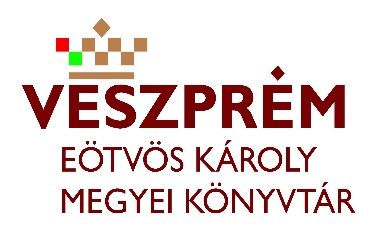 BESZÁMOLÓ…………………………………………………………………. című KSZR rendezvényrőlA rendezvény helyszíne:_________________________________________________(feltüntetve a település neve is)Időpontja:____________________________________________________________(év/hó/nap/óra)Az előadó/közreműködő megnevezése:_____________________________________Résztvevők száma:14 év alatti:	 ……………… fő14 év feletti:	 ……………… fő				Összesen: ……………… főA program típusa:                                                      (A megfelelő aláhúzással jelölendő!)- Konferencia, workshop- Kiállítás- Vetélkedő, verseny- EgyébA program tematikája:                                               (A megfelelő aláhúzással jelölendő!)  - Olvasást és szövegértést fejlesztő- Könyvtári óra, könyvtárhasználati foglalkozás- Digitális kompetenciafejlesztő, információkeresési ismereteket nyújtó- Személyiségfejlesztő, képességfejlesztőA program célcsoportja:				                 (Egy lehetőség választható!)- Hátrányos helyzetűek- Nemzetiségi közösség identitását erősítő- Iskolások (tehetséggondozás)- Nyugdíjas korosztály- Családok- Intézmények tagjai (hallgatók, oktatók, intézeti munkatársak, stb.)- Egyéb célcsoportokKépzések ,tréningek estén akkreditáció szerint:        (A megfelelő aláhúzással jelölendő!)- Akkreditált- Nem akkreditáltKépzések, tréningek célcsoportja:                                (A megfelelő aláhúzással jelölendő!)- Általános- és középiskolások- Felsőoktatási hallgatók, oktatók, kutatók- Nyugdíjas korosztály- Fogyatékossággal élők könyvtárhasználatát segítő- Intézményi dolgozókA rendezvény rövid leírása, bemutatása:______________________________________________________________________________________________________________________________________________________________________________________________________________________________________________________________________________________________________________________________________________________________________________________________________________________________________________________________________________________________________________________________________________________________________________________________________________________________________________________________________________________________________________________________________________________________________________A program a ……………………………….… Könyvtári, Információs és Közösségi Hely szervezésében, a Könyvtárellátási Szolgáltatási Rendszer keretében, az Eötvös Károly Megyei Könyvtár támogatásával valósult meg.Dátum: _____________________, 2020. _____________. _______.Mellékletek:2 db fénykép___________________________AláírásNév:……………………………..